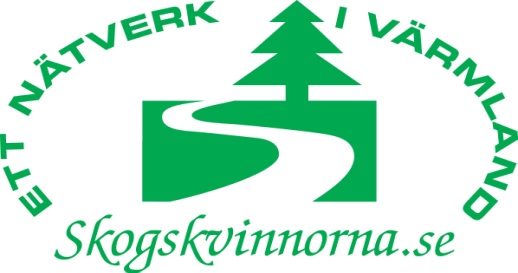 KallelseTill Skogskvinnornas årsmöte 2017Årsmötet hålls fredagen 10 mars klockan 16.00På Kontoret, Stora Enso, Skoghall 16.00 – 17.30 Visning av renseri och kartongfabrik, Bruksgatan Skoghall	   Mötesplats: Aulan, bredvid Lysåsen  restaurang. 	   Guide: Minus Jonsson17.30 Förflyttning till Kontoret, Rösgärdsv 42, Skoghall18.00 Servering mat och kaffe19.00 ÅrsmöteVi behöver din föranmälan, eftersom vi bjuder på mat och kaffe, till 070-3485934 Aina Spets Senast 3 mars.  Välkommen!Våxlanda 170217StyrelsenGm Aina SpetsOrdförande